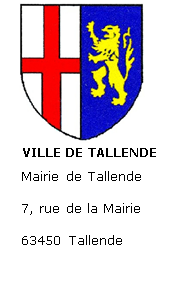 Mairie de TALLENDE : 04.73.39.78.78 :  04.73.39.78.79						Messagerie : mairie.tallende@wanadoo.fr	Nom (en toutes lettres + acronyme) et/ou cachet de votre association ……………………………………………………………………………………Seules les associations déclarées, conformément à la Loi du 1erjuillet 1901, relative aucontrat d'association, peuvent solliciter une subvention auprès de la Mairie de      Tallende et qui remplissent la condition suivante :avoir son siège social sur la commune de Tallende.  Votre dossier complet  est à adresser :AVANT LE 31 DECEMBRE 2016à : Monsieur le MaireMairie de Tallende7 Rue de la Mairie63450  TALLENDEPour tout renseignement : Tél : 04 73 39 78 78Philippe Bonnet adjoint aux associations     Email : mairie.tallende@wanadoo.frPièces à joindre impérativement au dossier de 	Demande de subvention Municipale Pour une première demandeStatuts de votre association.Récépissé de déclaration de création ou de modification en Préfecture.Composition du Bureau et/ou du Conseil d’Administration.N° de SIRET (14 chiffres) ou le N° d’enregistrement à la Préfecture.RIB à jour de l'association.Le cas échéant :Le dernier bilan financier  Compte-Rendu de la dernière Assemblée Générale.Le dernier rapport d'activité. Pour une demande de renouvellementRécépissé de modification en Préfecture s’il y a lieu.Dernière composition du Bureau et du Conseil d’Administration.Compte-Rendu de la dernière Assemblée Générale. Le dernier bilan financier N° de SIRET (14 chiffres) ou le N° d’enregistrement à la Préfecture.Le cas échéant :Le dernier rapport d'activité.RIB si modification. Identification de votre associationNom de l'association (en toutes lettres + acronyme): …………………………………………………………………………………………………………..…………………………………………………………………………………………………………..Numéro de SIRET (14 chiffres) ou N° d’enregistrement Préfecture : ……………………………………..Adresse du siège social : …………………………………………………………………………..............Code postal:…………………………………. 	Commune : ……………………………………………Téléphone: ……………………………………..Adresse de Mail de l’association : ………………………………………………………………………….(Ecrire très lisiblement l’adresse mail)Adresse du site internet de l’association :………………………………………………………………….(Ecrire très lisiblement l’adresse du site)Adresse de correspondance, si différente de celle du siège social : …………………………………...…………………………………………………………………………………………………………………..Code postal:………………………………………	Commune : ……………………………………………Représentant légal  (le Président ou toute autre personne désignée par les statuts)Nom : …………………………………….     Prénom : …………………………………………….En qualité de : ………………………………………………………………         			Adresse Mail : ………………………………………………………………         		(Ecrire très lisiblement l’adresse mail)Téléphone : ………………………………………Date ou période de votre prochaine Assemblée générale :…………………………………………………..Date de la clôture des comptes de l’association : ……………………………………………….Autres informations pertinentes relatives à votre association que vous souhaitez indiquer :…………………………………….……………………………………………………………………………………………………………………………………………………………………………………………………Merci d’indiquer les coordonnées que peut donner la Mairie lorsque qu'une personne demande à contacter l'Association : - nom d'un contact : ………………………………………………………………………………………………
- adresse postale : ……………………………………………………………………………………………….- téléphone fixe : …………………………………………. - téléphone portable : ……………………………
- adresse mail : ……………………………………………………………………………………………………- adresse site internet : …………………………………………………………………………………………..
 Renseignements concernant le fonctionnement de votre associationNombre d'adhérents en 2015 :  Renseignements d'ordre financier(*) Chaque association est chargée de transmettre le formulaire, dûment rempli, prévu à cet      effet pour cette subvention auprès de la Mairie de Tallende.  (1) Dotation d’Animation Locale Décentralisée Animations proposées dans la commune de Tallende en 2015/2016Quelles sont les animations que vous envisagez de proposer sur la commune de Tallende  ? :(Nom de la manifestation, date ou période de l’année, durée, lieu,…) Moyens mis à disposition de l'association par la commune La commune met à votre disposition les équipements suivants :  Quel mobilier la commune de Tallende vous met-elle à votre disposition ? :(Par exemple : Matériel de bureau /informatique, sono …………………………………….)…………………………………………………………………………………………………………………….…………………………………………………………………………………………………………………….…………………………………………………………………………………………………………………….…………………………………………………………………………………………………………………….Je soussigné(e), ………………………………………………………………………………...Représentant légal de l'association..………………………………………………………………………………………………………………………………………………………………… Déclare que l'association est en règle au regard de l'ensemble des déclarations sociales et fiscales ainsi que des cotisations et paiements y afférant; Certifie exactes les informations du présent dossier, notamment la mention de l'ensemble des demandes de subvention introduites auprès d'autres financeurs publics; Précise que cette subvention, si elle est accordée devra être versée au compte bancaire de l'association dont les coordonnées apparaissent sur le RIB fourni par vos soins.  S’engage à faire connaître à la Mairie toute modification de la moindre information contenue dans ce document dans les plus brefs délais.                  Fait le  …………………………………. à ………………………………………………CACHET						Signature :Subventions obtenuesen 2014 (€)en 2015 (€)EtatRégionDépartement (DALD(1))Date limite de la demandeAvant le 01/07/2016(*)CommuneAutresDésignation du local, de l’équipement (tables, grilles d’exposition, podium,…)   Temps d’occupation hebdomadairePlanning (créneau) hebdomadaireATTESTATIONSUR L'HONNEURCette fiche doit obligatoirement être remplie pour toutes les demandes (initiale ou renouvellement). 